AGENDANovember Safety MeetingNovember 8, 2018	Please print & sign the agenda.Name: (please print):______________________________ (please sign) _________________________________YyyyDate: __________________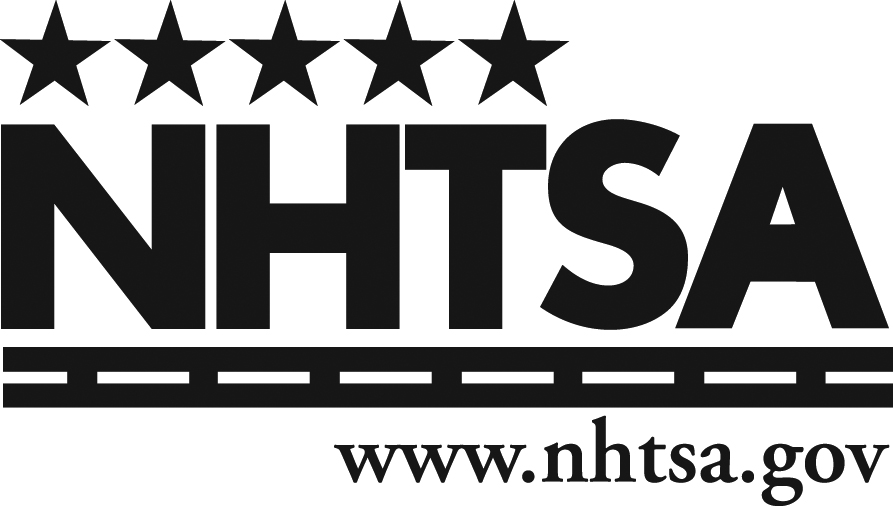 Welcome Michael Terry, Safety and Training Coordinator5 minRodeo ResultsMichael Terry, Safety and Training CoordinatorWinnersAwards30 minVeterans PresentationElizabeth Hawks, H.R. Generalist5 minSafety CornerAlan Simpson, Operations Trainer10 minQuestions/Comments?10 min